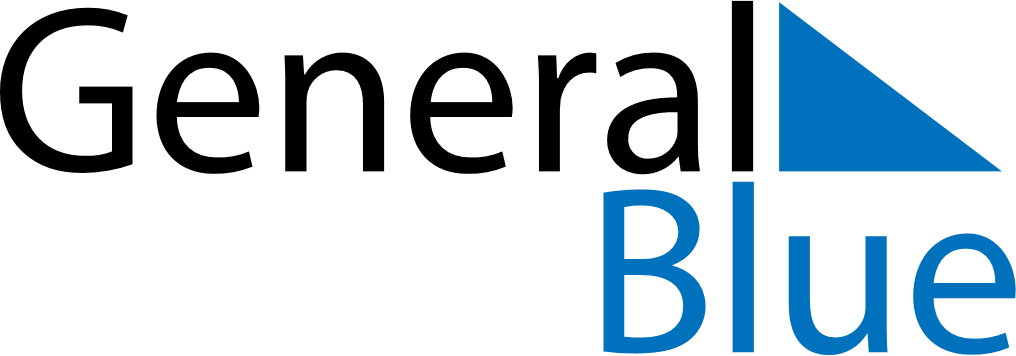 July 2024July 2024July 2024July 2024July 2024July 2024Knik-Fairview, Alaska, United StatesKnik-Fairview, Alaska, United StatesKnik-Fairview, Alaska, United StatesKnik-Fairview, Alaska, United StatesKnik-Fairview, Alaska, United StatesKnik-Fairview, Alaska, United StatesSunday Monday Tuesday Wednesday Thursday Friday Saturday 1 2 3 4 5 6 Sunrise: 4:22 AM Sunset: 11:42 PM Daylight: 19 hours and 19 minutes. Sunrise: 4:23 AM Sunset: 11:41 PM Daylight: 19 hours and 17 minutes. Sunrise: 4:25 AM Sunset: 11:40 PM Daylight: 19 hours and 14 minutes. Sunrise: 4:26 AM Sunset: 11:39 PM Daylight: 19 hours and 12 minutes. Sunrise: 4:28 AM Sunset: 11:37 PM Daylight: 19 hours and 9 minutes. Sunrise: 4:29 AM Sunset: 11:36 PM Daylight: 19 hours and 6 minutes. 7 8 9 10 11 12 13 Sunrise: 4:31 AM Sunset: 11:35 PM Daylight: 19 hours and 3 minutes. Sunrise: 4:33 AM Sunset: 11:33 PM Daylight: 19 hours and 0 minutes. Sunrise: 4:35 AM Sunset: 11:32 PM Daylight: 18 hours and 57 minutes. Sunrise: 4:37 AM Sunset: 11:30 PM Daylight: 18 hours and 53 minutes. Sunrise: 4:38 AM Sunset: 11:28 PM Daylight: 18 hours and 49 minutes. Sunrise: 4:40 AM Sunset: 11:27 PM Daylight: 18 hours and 46 minutes. Sunrise: 4:43 AM Sunset: 11:25 PM Daylight: 18 hours and 42 minutes. 14 15 16 17 18 19 20 Sunrise: 4:45 AM Sunset: 11:23 PM Daylight: 18 hours and 38 minutes. Sunrise: 4:47 AM Sunset: 11:21 PM Daylight: 18 hours and 34 minutes. Sunrise: 4:49 AM Sunset: 11:19 PM Daylight: 18 hours and 29 minutes. Sunrise: 4:51 AM Sunset: 11:17 PM Daylight: 18 hours and 25 minutes. Sunrise: 4:54 AM Sunset: 11:15 PM Daylight: 18 hours and 21 minutes. Sunrise: 4:56 AM Sunset: 11:13 PM Daylight: 18 hours and 16 minutes. Sunrise: 4:58 AM Sunset: 11:10 PM Daylight: 18 hours and 11 minutes. 21 22 23 24 25 26 27 Sunrise: 5:01 AM Sunset: 11:08 PM Daylight: 18 hours and 7 minutes. Sunrise: 5:03 AM Sunset: 11:06 PM Daylight: 18 hours and 2 minutes. Sunrise: 5:06 AM Sunset: 11:03 PM Daylight: 17 hours and 57 minutes. Sunrise: 5:08 AM Sunset: 11:01 PM Daylight: 17 hours and 52 minutes. Sunrise: 5:11 AM Sunset: 10:58 PM Daylight: 17 hours and 47 minutes. Sunrise: 5:13 AM Sunset: 10:56 PM Daylight: 17 hours and 42 minutes. Sunrise: 5:16 AM Sunset: 10:53 PM Daylight: 17 hours and 37 minutes. 28 29 30 31 Sunrise: 5:18 AM Sunset: 10:51 PM Daylight: 17 hours and 32 minutes. Sunrise: 5:21 AM Sunset: 10:48 PM Daylight: 17 hours and 27 minutes. Sunrise: 5:23 AM Sunset: 10:45 PM Daylight: 17 hours and 22 minutes. Sunrise: 5:26 AM Sunset: 10:43 PM Daylight: 17 hours and 16 minutes. 